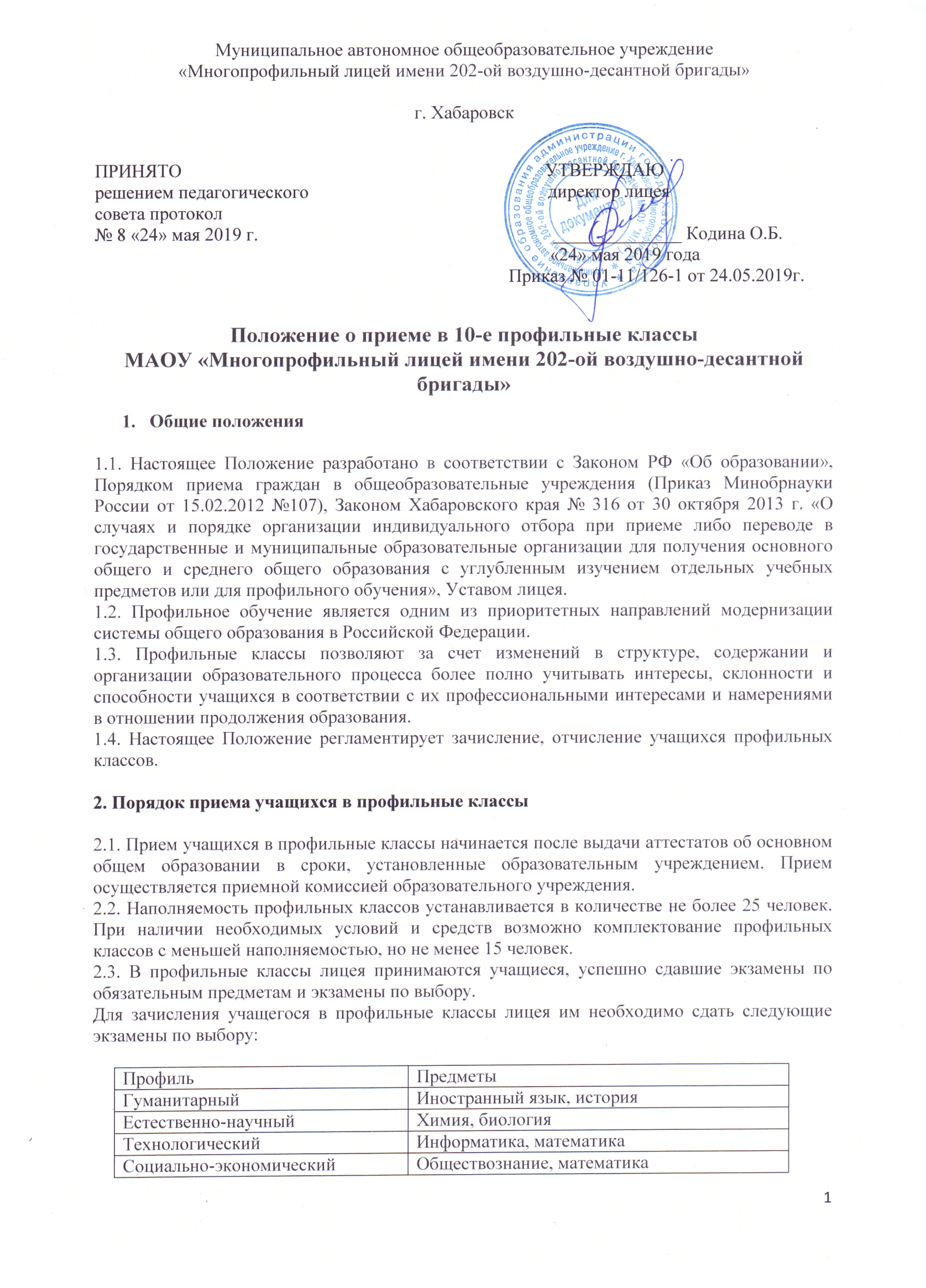 Преимущественным правом поступления в профильные классы пользуются выпускники 9-х классов, имеющие: · средний балл аттестата не ниже 4,5, а также средняя итоговая отметка по обязательным экзаменационным дисциплинам (русскому языку и алгебре) должна быть не менее «4»;· с показателем по ГИА, нижняя граница которого: по математике – не менее 18 баллов для социально-экономического и технологического направлений и не менее 16 баллов для других направлений;по русскому языку – не менее 28 баллов;· по профильным предметам отметки «4» и «5» Показатель ГИА для профильных предметов должен быть не менее определенного значения: Минимальный показатель ГИА по профильным предметам для зачисления в 10-е профильные классы лицея:Дополнительные преимущества имеют:победители и призеры по соответствующим профильным предметам олимпиад муниципального и краевого уровня, дипломанты научно - практических конференций, конкурсов; обладатели похвальной грамоты «За особые успехи в изучении отдельных предметов» (по профильным предметам); выпускники 9-х классов, получившие аттестат об основном общем образовании особого образца;дети-сироты и дети, оставшиеся без попечения родителей. 2.4. Для решения вопроса о зачислении в профильный класс выпускники 9-х классов представляют в лицей: заявление о приеме на имя директора лицея; аттестат об основном общем образовании; личное дело; медицинскую карту; справку с места жительства; портфолио (материалы, подтверждающие достижения учащегося по профильным предметам выбранного профиля). 2.5. Документы, представленные выпускниками 9-х классов, регистрируются в секретариате лицея в журнале приема заявлений. После регистрации заявления заявителю выдается документ, содержащий следующую информацию: входящий номер заявления; перечень представленных документов и отметка об их получении, заверенная подписью секретаря или ответственного за прием документов; сведения о сроках уведомления о зачислении в 10-е классы; контактные телефоны образовательного учреждения для получения дополнительной информации. 2.6. Все представленные документы рассматриваются на заседании приемной комиссии. Время работы приемной комиссии устанавливает лицей. 2.7. Списки сформированных 10-х профильных классов и информация о приеме учащихся доводится до сведения заявителей до 1 июля текущего года. 2.8. В исключительных случаях осуществляется дополнительный прием в период с 15 до 30 августа. После окончания комплектования зачисление в профильный класс общеобразовательного учреждения оформляется приказом руководителя лицея и доводится до сведения заявителей и учредителя не позднее 30 августа текущего года. 2.9. Всех учащихся, зачисленных в профильные классы, и их родителей (законных представителей) общеобразовательное учреждение обязано ознакомить с Уставом лицея, Лицензией на право ведения образовательной деятельности, Свидетельством о государственной аккредитации и другими документами, регламентирующими деятельность учреждения. 2.10. За учащимися профильных классов (при отсутствии академической задолженности) сохраняется право перехода в классы другого профиля обучения по их заявлению в течение учебного года при следующих условиях: · отсутствие академических задолженностей за прошедший период обучения; · сдача зачетов для ликвидации пробелов в знаниях по предметам вновь выбранного профиля.  2.11. Для рассмотрения конфликтных ситуаций по вопросам приема и перевода учащихся 10-х профильных классов лицея создается конфликтная комиссия по рассмотрению обращений, заявлений детей или их родителей (законных представителей). Порядок отчисления обучающихся в профильных классах3.1. Отчисление из профильных классов осуществляется на основании и в порядке, установленном Законом РФ «Об образовании», и закрепляется в Уставе лицея. ПредметМинимальный проходной баллинформатика и ИКТ15иностранный язык56химия23биология33обществознание30история32